19 марта состоялось заседание методического объединения  учителей истории  и обществознания школ Шимановского округа по теме «Успешный опыт подготовки обучающихся к ГИА». Разговор начала Антропова Марина Сергеевна, учитель МБОУ «Саскалинская СОШ», руководитель объединения. Она рассказала  о своей работе по подготовке е ГИА: как строит работу, какие методы, приемы, формы применяет, на  что особенно обращает внимание, что получается, а где испытывает трудности. Коллеги подхватили разговор, и в результате общения вышли на проблемы, с которыми столкнулись:  подвоз обучающихся ограничивает время, отведенное на консультации и индивидуальные занятия,  при выполнении второй части, где требуется   в рассуждении применить  жизненный опыт, школьники не могут  сопоставить учебную задачу с жизнью, подтвердить свои мысли примерами из жизни; выбор предмета для сдачи экзамена вызван вопросом  «А что еще сдавать?», т.е. отсутствие мотивации,; нет самостоятельности при подготовке к ГИА.Разговор получился живой, актуальный,  школьный, были даны советы, пожелания  для решения возникших трудностей. Намечены вопросы на  следующий учебный год. 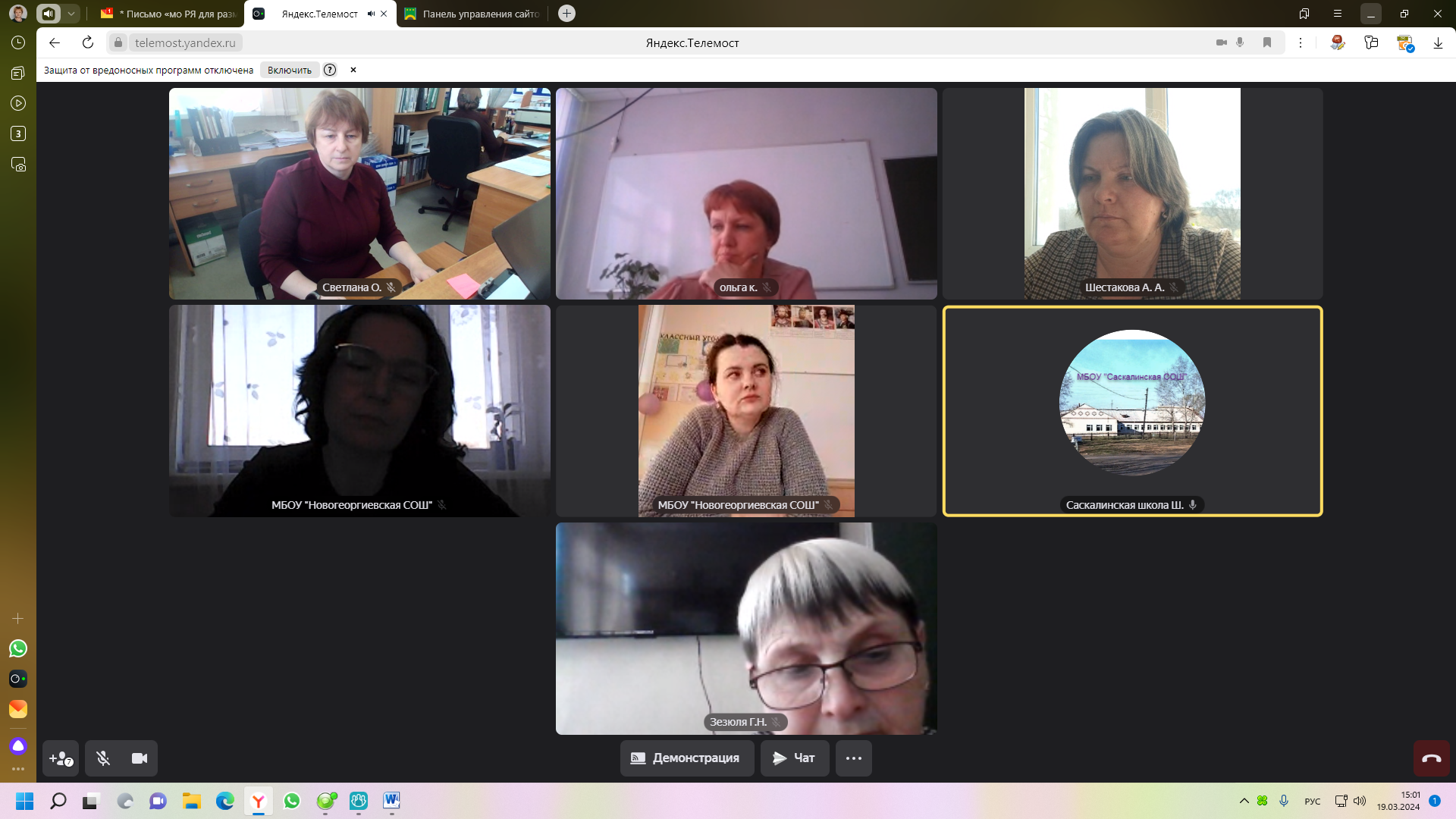 